APPLICATION
Absolut Champion of Croatia (AP CH HR)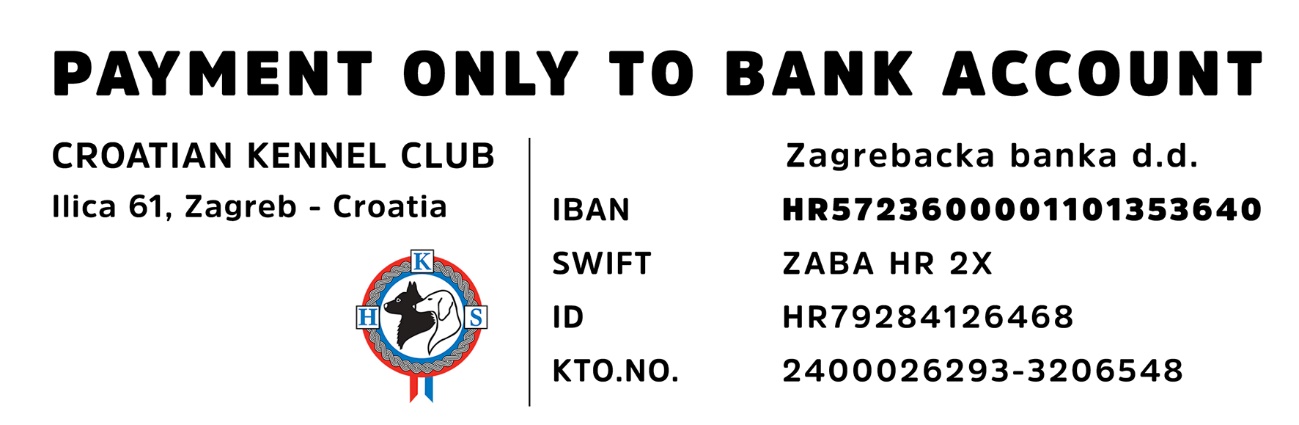 DOG DETAILSDOG DETAILSDOG DETAILSDOG DETAILSBreedDog namePedigree numberBornOWNER DETAILSOWNER DETAILSOWNER DETAILSOWNER DETAILSNameSurnameAddressAddressE-mailCell phoneDATE OF THE DECLARATIONREFERENCE NUMBER OF CHAMPIONSHIP 
(number in left corner of the certificate)CH HRCH HR RDO YOU WANT THE ORNAMENT DIPLOMA ALSO TO BE MADEYESNO